Kaj določamo samostalnikom?______________________________________________________________________________________________________________________________________________________________________________________________To so __________________________________________________________________________________________Ugotovitve: _______________________________________________________________________________________________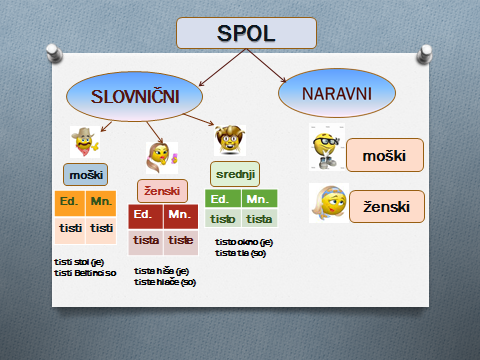 Iz Beltincev do Trbovelj je 142 kilometrov.Zaradi slabega vremena sadje ni dozorelo.Mladina se s starši sicer dobro razume, vendar jim vedno nasprotuje.Ljudi v apartmajih, ki so blizu gozdov, ogroža divjad.Imela je polna usta semen.Vrata NUK-a so obnovili.Že nekaj dni jo bolijo ledvice.Zlikaj tudi moje hlače.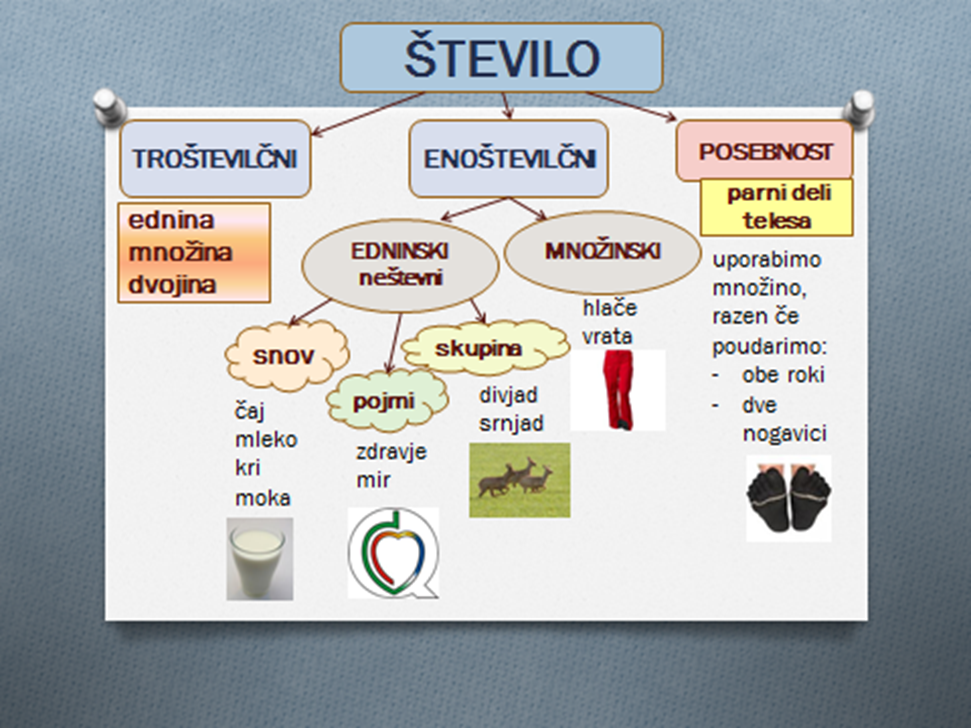 Lahko vsem samostalnikom določimo vsa tri števila? Pojasnite._______________________________________________________________________________________Kaj pomeni, da je samostalnik števen oz. nešteven?______________________________________________________________________________________________________________________________________________________________________________Letošnja zim__ ni bila preveč huda. - Fant____ so šli pred deklet____. - Mark____ se je kolcalo. - Mam___ je poklicala zdravnik___. - Krpan je premagal Brdavs___. - Prejšnjo nedelj__  smo šli k babic___. - Čez dve minut___ bo priletelo letal___ iz Pariz___. Vprašaj Rudij___, če bo šel z nami. - Pogovarjali smo  se o film___ in knjig___. - Po klop___ ležijo plašč___ učenc___  in učenk____. - Otro___ so se odpravili proti utrdb___ na vrh___ hrib___. - Ali sta z Mark___ sprta? - Povej mi, Iren___, kje stanuješ. - Sob__ moje sestr___ Tanj___ je vedno pospravljena. -  V prostem čas___ se ukvarjam s tenis___.Kaj ste dodali k besedam? _________________________________________________________Kaj z njimi izražamo? ______________________________________________________________Koliko sklonov ima slovenščina?Naštejte slovenske sklone in vprašalnice zanje.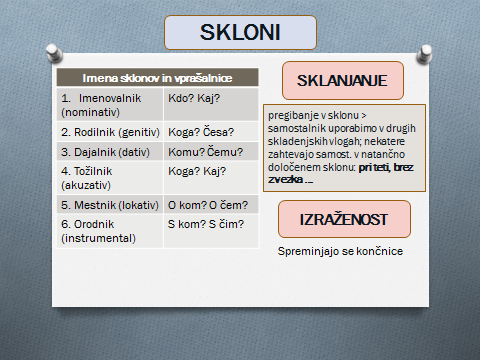 Na osnovi česa so samostalniki razporejeni v sklanjatve? _________________________________________Koliko moških sklanjatev poznamo? Katere? ___________________________________________________Koliko ženskih sklanjatev poznamo? Katere? ___________________________________________________Koliko srednjih sklanjatev poznamo? Katere? __________________________________________________a) Redkokdaj se zavedamo, koliko napora je treba vložiti, da dosežemo zastavljeni cilj.b) To dejanje je bilo "pika na i".c) Za Vanjo so nastopili težki časi.Sklanjajte samostalnik VANJA. Po kateri sklanjatvi vse lahko sklanjamo ta samostalnik?Sklanjajte samostalnik I (i). Kaj ugotovite: kako vse bi lahko sklanjali ta samostalnik?V besedilu so podčrtani samostalniki 1. Moške sklanjatve. Razdelite jih v tabelo glede na poimenovane posebnosti.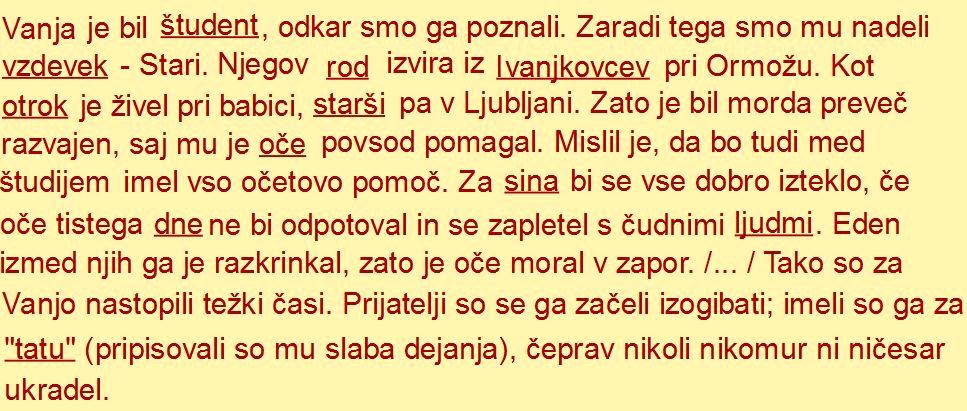 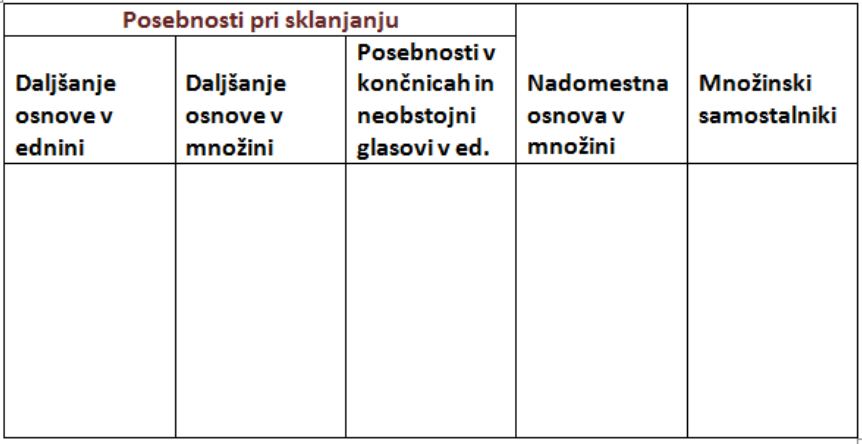 S katerimi glasovi lahko samostalniki moškega spola v ednini podaljšujejo osnove? _____________Katere posebnosti opazimo pri sklanjanju samostalnikov v množini? S čim samostalniki podaljšujejo osnovo v rodilniku in imenovalniku množine?  ___________________________________________Podčrtajte samostalnike, ki jih sklanjamo po 2. (in 1. moški sklanjatvi):oče, ati, Tomo, Luka, Viki, Stane, Slavko, Adi, Samo, Jaka, pismonoša, Tadej, vojvoda, Franci, zastavonoša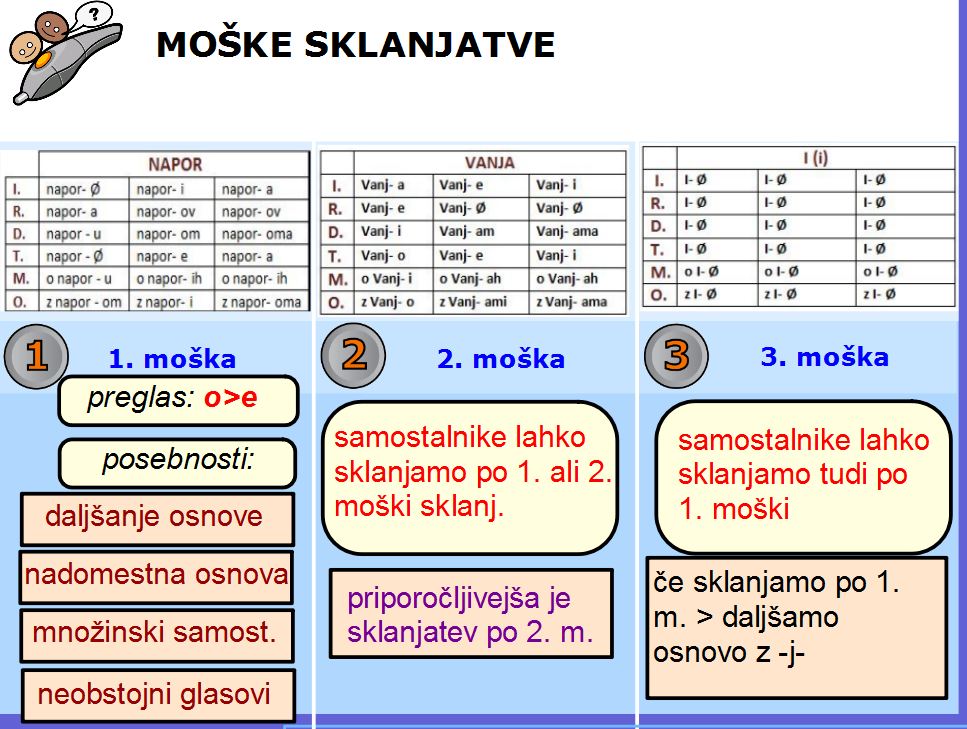 Moja hči obiskuje drugi letnik gimnazije.S katero stvarjo imaš največ težav?Z Inge sva šli na tržnico.Sklanjajte samostalnike LIPA, SKLANJATEV in HČI. Opazujte končnice in povejte, v katero skupino spadajo dani samostalniki.Sklanjajte samostalnika STVAR in PERUT. Opazujte končnice in povejte, v katero sklanjatev spadata samostalnika.Sklanjajte samostalnik KARIN. Po kateri sklanajtvi ste sklanjali ta samostalnik? Bi po isti sklanjatvi sklanjali tudi MAMI, PUNČI … ? gospa, zarja, kri, bukev, punči, mami, grablje, megla, vile, lestev, sanje, ljubezen, Karmen, ladja, Ines, bolezen, tekma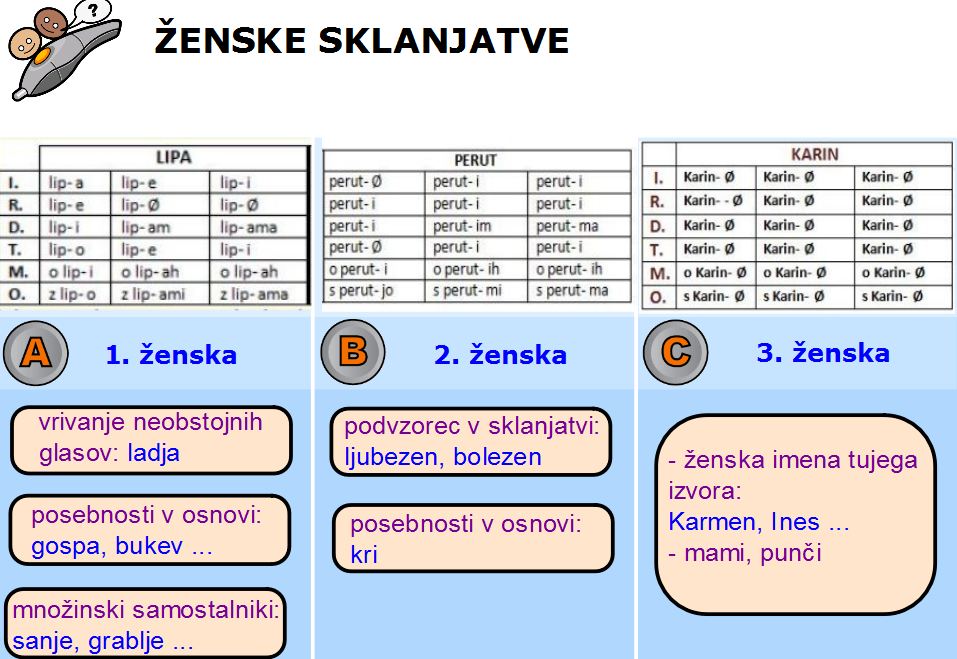 Ko sije sonce, se vidi, kako umazana okna imamo.To dekle že ne bo pomivalo tal.Drevesa pred hišo so jim le v breme.Preberi še eno poglavje, potem pa pospravi kolo.Sklanjajte samostalnike OKNO, SONCE in POGLAVJE. Kaj ugotovite?Sklanjajte samostalnike IME, KOLO in TELE. Opazujte končnice in povejte, kaj je značilno za dane samostalnike.Sklanjajte samostalnika tla in drva. Kaj je značilno zanju?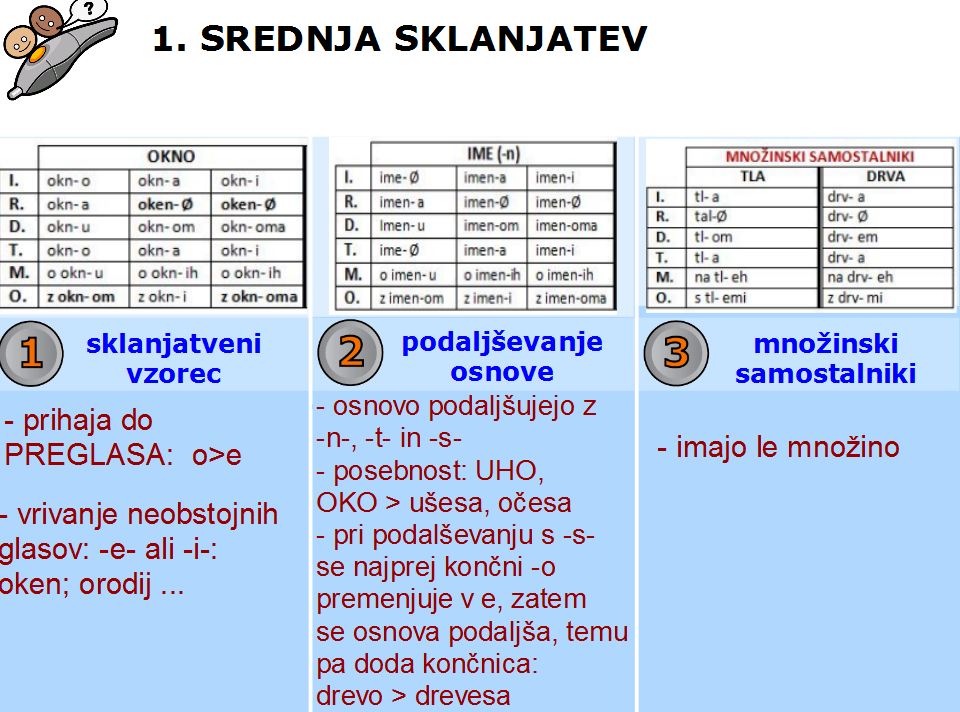 vrat, ščene, kolo, zvon, taksi, nadstropje, bolezen, mlaj, las, vreme, seme, tat, sanje, bolezen, trpljenje, želje, telo, mati, gospa, mož, škarje, ladja, vedro, most, gost Kaj spada k samostalniški besedi?Dopolnite naslove književnih del in premislite, zakaj so razdeljeni v tri stolpce.Ta veseli _____________ ali________________ se ženi________ pri SaviciDeseti ______________Visoška ________________Tisoč in ena _____________Nezakonska ________________________ od mladosti________________ mladega WertherjaNeiztrohnjeno ___________Določite spol naslednjim podčrtanim samostalnikom.m. spolž. spolsr. spolSamostalnikom v povedih določite število.Ne govori s polnimi usti.Si že poklicala starše?Skuhala je sadni čaj.H krožnikoma priloži vilice in žlici.Ne odpiraj vrat!Stric je imel raka na pljučih.množinskiedninskiedninamnožinadvojinaSamostalnikom pripišite ustrezne končnice.Odgovorite na vprašanja.Podčrtane samostalnike razvrstite v tri skupine, če veste, kaj je značilno za posamezno skupino.Končnice v imenovalniku in rodilniku ednine:Končnice v imenovalniku in rodilniku ednine:Končnice v imenovalniku in rodilniku ednine:I. - ØR. - aI. – aR. –eI. – ØR. - Ømoška sklanjatevmoška sklanjatevmoška sklanjatevSklanjajte samostalnike NAPOR in CILJ. Opazujte končnice – kaj ugotovite: v katerih sklonih se le-te razlikujejo?NAPORNAPORNAPORCILJCILJCILJI.napor- Ønapor- inapor- acilj- icilj- aR.napor- anapor- ovnapor- ovcilj- acilj- ecilj- eD.napor - unapor- omnapor- omacilj- ucilj- e cilj- T.napor - Ønapor- enapor- acilj- Øcilj- ecilj- aM.o napor - uo napor- iho napor- ih o cilj- uo cilj- iho cilj- ihO.z napor - omz napor- iz napor- omas cilj- s cilj- is cilj- VANJAVANJAVANJA I.Vanj- aVanj- eVanj- iR.Vanj- eVanj- ØVanj- ØD.Vanj- iVanj- aVanj- aT.Vanj- oVanj- eVanj- iM.o Vanj- io Vanj- aho Vanj- ahO.z Vanj- oz Vanj- amiz Vanj- Podčrtane samostalnike razvrstite v tri skupine, če veste, kaj je značilno za posamezno skupino.Končnice v imenovalniku in rodilniku ednine:Končnice v imenovalniku in rodilniku ednine:Končnice v imenovalniku in rodilniku ednine:I. - aR. - eI. – ØR. –iI. – ØR. - Øženska sklanjatevženska sklanjatevženska sklanjatevLIPALIPALIPASKLANJATEVSKLANJATEVSKLANJATEVHČIHČIHČII.R.D.T.M.O.STVARSTVARSTVARPERUTPERUTPERUTI.R.D.T.M.O.KARINKARINKARIN I.Karin- ØKarin- ØKarin- ØR.Karin- - Ø Karin- ØKarin- ØD.Karin- ØKarin- ØKarin- ØT.Karin- ØKarin- ØKarin- ØM.o Karin- Øo Karin- Øo Karin- ØO.s Karin- Øs Karin- Øs Karin- ØNaštete samostalnike ustrezno razvrstite v dano tabelo. Kaj ugotovite?1.ženska sklanjatev1.ženska sklanjatev1.ženska sklanjatev2.ženska sklanajtev2.ženska sklanajtev3.ženska sklanajtevvrivanje neobstojnih glasovposebnosti v osnovimnožinski samostalnikipodvzorec v sklanjatviposebnosti v osnovi-Podčrtane samostalnike srednjega spola razvrstite v spodnjo tabelo. Upoštevajte zahteve v tabeli.SREDNJA SKLANJATEVSREDNJA SKLANJATEVSREDNJA SKLANJATEVSREDNJA SKLANJATEVSREDNJA SKLANJATEVSamostalniki, ki imajo končnico  -o / -eSamostalniki, ki podaljšujejo osnovo – v ednini imenovalnika pa imajo končnico -ØSamostalniki, ki podaljšujejo osnovo – v ednini imenovalnika pa imajo končnico -ØSamostalniki, ki podaljšujejo osnovo – v ednini imenovalnika pa imajo končnico -ØMnožinski samostalniki-t--s--n-OKNOOKNOOKNOPOGLAVJEPOGLAVJEPOGLAVJESONCESONCESONCEI.R.D.T.M.O.IMEIMEIMEKOLOKOLOKOLOTELETELETELEI.R.D.T.M.O.TLADRVAI.R.D.T.M.O.V desnem stolpu so zapisane posebnosti sklanjatev. Pripišite jim ustrezni samostalnik kot zgled. Izbirajte med danimi besedami:PRIMEROPIS POSEBNOSTIPosebnost v osnovi – podaljševanje osnove z –j-.Posebna končnica v imenovalniku množine.Posebnost v osnovi – podalševanje osnove s –t-.Posebna končnica v rodilniku ednine.Posebnost v osnovi – podaljševanje osnove z –n-.Posebnost v osnovi – podaljševanje osnove s –s-.Posebnost v osnovi – izpad/vrivanje polglasnika.Posebnost v osnovi – vrivanje –i-.V končnici je –e- namesto –o- (preglas).Posebnost v osnovi – podaljševanje osnove z –ov-.Posebnost v osnovi – podaljševanje osnove z –er-.Množinski samostalniki.Edninski samostalniki.Posebnost v sklanjatvi.